  OSNOVNA ŠKOLA MATIJE VLAČIĆA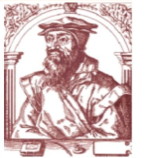 52220  L  A  B  I  N -  Zelenice  4tel. :052 855-488;   854-328fax .854-328e-mail: ured@os-mvlacica-labin.skole.labin.hr    Labin, 31. Siječnja 2024.BILJEŠKE UZ FINANCIJSKE IZVJEŠTAJE ZA RAZDOBLJE 01.01.2023. – 31.12.2023.Osnovna škola Matije Vlačića Labin52 220 Labin, Zelenice 4 Šifra županije: 18 Šifra grada: 222RKP: 10581MB: 03075052 OIB: 70312178512 Razina: 31 Razdjel: 0 Šifra djelatnosti: 8520 Razdoblje: 01.01.2023. – 31.12.2023.Osnovna škola Matije Vlačića Labin posluje u skladu sa Zakonom o odgoju i obrazovanju u osnovnoj i srednjoj školi te Statutom škole. Vodi proračunsko računovodstvo temeljem Pravilnika o proračunskom računovodstvu i Računskom planu, financijske izvještaje sastavlja i predaje u skladu s odredbama Pravilnika o financijskom izvještavanju u proračunskom računovodstvu.Bilješke uz obrazac PR-RASUkupno ostvareni prihodi i primici za razdoblje 01. siječnja do 31. prosinca 2023. godine iznose 1.460.535,39 eura. U cijelosti su to prihodi od poslovanja dok prihoda od nefinancijske imovine u 2023.godini nije bilo.Šifra prihoda 63 Pomoći iz inozemstva i od subjekata unutar općeg u iznosu od 1.089.609,88 odnosi se na:6361 tekuće pomoći iz Državnog proračuna za plaće i naknade zaposlenicima iznose  963.044,83 eura i usporedno sa 2022. došlo je do povećanja zbog povećanja osnovice za obračun plaće i isplate privremenog dodatka do donošenje nove Uredbe o koeficijentima za zaposlenike javnog sektora. 6361 Tekuće pomoći iz Državnog proračuna u iznosu od 64.663,27 eura za rashode prehrane učenika u školi.6361 Tekuće pomoći iz Državnog proračuna u iznosu od 19.847,75 eura radi nabave radnih udžbenika koji su jednogodišnji i ne upotrebljavaju se u slijedećoj godini, zatim isplata voditelju županijskog stručnog atikva fizike i pomoć učenicima pristiglim iz ratom zahvaćene Ukrajine te nabavci higijenskih potrepština. U prosincu je stigla uplata za 2 projekta MZO na koje su se prijavili učitelji škole čije realizacije se odvija tijekom proljeća 2024.godine. 6362 Kapitalne pomoći državnog proračuna za financiranje kupnje višegodišnjih udžbenika i knjiga za školsku knjižnicu u iznosu od 2.031,85 eura..6368 Tekuće pomoći temeljem prijenosa EU u iznosu 26.237,07 eura. Odlukom Grada Labin od 01.01.2023. PUN povećana je satnica 5,81 euro te je od rujna u Školi zaposleno još 3 PUN.6361 Tekuće pomoći od općina za sufinanciranje produženog boravka 10.810,60 i refundacija troškova odlaska na natjecanje i implementaciju zavičajne nastave u iznosu od 2.974,51 eura što se nije znatnije mijenjalo u odnsu na prethodnu godinu.Šifra prihoda 6526  Prihodi po posebnim propisima iznose 55.532,85 eura te u 2023.godini odnose se na prihode od roditelja učenika za sufinanciranje produženog boravka. Prihodi su znatno manji u odnosu na prethodno razdoblje zbog Odluke Vlade RH da od 01.01.2023. omogući svim učenicima besplatan obrok te se rashodi za namirnice financiraju iz pomoći državnog proračuna. Drugi razlog smanjenja prihoda je nagradni natječaj tvrtke Valamar ''Valamar brine za marende fine'' na kojem je Škola kao pobjednik natječaja dobila besplatne obroke za učenike u produženom boravku te roditelji za školsku godinu 2023./2024. ne plaćaju dio cijene boravka koji se odnosi na obrok. Šifra prihoda 6615 Prihodi od prodaje proizvoda i pruženih usluga iznose 1.201,63 eura odnose se na najma školske dvorane rekreativcima te najam krovne površine za solarne panele privatnoj tvrtki te su se povećali zbog većih računa za najam čiji iznos varira ovisno o količini proizvedene energije.Šifra Prihoda od donacija u iznosu od 89.922,61 eura koji je za 2023. veći od prethodne godine radi nagradnog natječaja tvrtke Valamar ''Valamar brine za marende fine'' na kojem je Škola kao pobjednik natječaja sklopila Ugovor sa tvrtkom Valamar u kojem je navedeno da se dio cijene obroka školske marende daje kao donacija u naravi dok je obrok u produženom boravku u cijelosti donacija tvrtke. Angažiranjem roditelja područne škole Rabac u 2023. pojavljuje se prihod od kapitalnih donacija budući da su roditelji Školi donirali namještaj i uređaje za obnovu kuhinju u područne školi.Šifra 671 Prihodi iz nadležnog proračuna odnose se na:prihode Grada Labina iz izvora decentraliziranih sredstava za materijalne rashode u iznosu 137.809,59 eura i prihodi za financiranje rashoda nefinancijske imovine u iznosu od 4.010,00 eura. Sredstva decentraliziranih funkcija se u odnosu na prethodnu godinu nisu mijenjala.    prihode iz općih prihoda i primitaka Grada Labina za financiranje plaća učitelja produženog boravka, pomoćnika u nastavi, sate građanskog odgoja i sheme školsko voće u iznosu od 82.448,83 eura. Prihodi nadležnog proračuna veći su za 18.756,62 eura u odnosu na prethodnu godinu uslijed povećanja plaća djelatnika i povećanja broja pomoćnika u nastavi.Ukupno ostvareni rashodi i izdaci za razdoblje 01. siječnja do 31. prosinca 2023. godine iznose 1.460.615,56 eura. Sastoje se od rashoda poslovanja u iznosu 1.448.059,67 eura i rashoda za nabavu nefinancijske imovine u iznosu 12.555,89 eura.Šifra 31 Rashodi za zaposlene odnose se na plaće i naknade (pomoći, otpremnine, jubilarne, regres, božićnicu, dar djeci) zaposlenicima s pripadajućim doprinosima i porezima, a financiraju se iz Državnog proračuna, proračuna Grada Labina i Općine Raša za učitelje u redovnoj nastavi, učitelje produženog boravka i za pomoćnike u nastavi.Odstupanja u odnosu na prethodnu godinu pojavljuju se šifri 3111 plaće za redovni rad  zbog povećanja osnovice za obračun plaće i isplate privremenog dodatka djelatnicima u redovnoj nastavi i u produženom boravku do donošenje nove Uredbe o koeficijentima za zaposlenike javnog sektora te povećanjem satnice pomoćnicima u nastavi i povećanjem broja zaposlenih pomoćniak u nastavi od rujna 2023.Šifra 3113 plaće za prekovremeni rad iznose 11.275,87 eura i šifri 3114 plaće za posebne uvjete rada (odnosi se na rad po prilagođenom/posebnom programu i u kombinaciji 2 ili više razreda) iznos 7.253,65 eura. Tijekom 2023. godine došlo je do većeg broja bolovanja a time i zamjena u prekovremenom radu djelatnika te povećanja broja djece kojima je potreban poseban pristup.Šifra 312 ostali rashodi za zaposlene (nagrade, dar za djecu, regres, božićnica i pomoći) iznos 52.626,40 eura veći je na prethodnu godinu zbog povećanja neoporezivih iznosa za isplate materijalnih prava te osnovice za obračun otpremnina i većeg broja jubilarnih nagrada u odnosu na 2022.Šifra 32 Materijalni rashodi odnose se na rashode za redovito poslovanje škole kao uredski i ostali materijal namirnice za potrebe školske kuhinje, energija, sitni inventar, materijal i usluge tekućeg investicijskog održavanja, službena putovanja i stručno usavršavanje zaposlenika, usluge prijevoza, telefona i pošte, komunalne usluge, računalne usluge, zdravstveni pregledi zaposlenika, ugovori o djelu, premije osiguranja i drugo. Za 2023.godinu iznose 271.387,50 eura.Odstupanja u odnosu na prethodnu godinu odnose se na šifru 3211 službena putovanja, šifra 3213 stručno usavršavanje zaposlenika budući da je u 2023. veći broj učitelja iskazao interes za stručnim usavršavanjem te većem broju školskih izleta i izvan učioničke nastave. Šifra 3221 Rashodi za uredski materijal povećani su u odnosu na prethodno razdoblje zbog većeg održavanja prostorija škole i povećanja cijena samog uredskog materijala.Šifra 3222 Materijal i sirovine smanjeni su zbog knjiženja rashoda obroka na drugu vrstu rashoda uslijed Ugovora i samog projekta Valamar tvrtke.Šifra 3223 rashodi za energiju manji su u odnosu na prethodno razdoblje jer je uslijed blage zime potrošnja energenata bila manja. Šifra 3224 materijal za tekuće održavanje bilježe povećanje u odnosu na prethodno razdoblje zbog većeg održavanja prostorija škole i povećanja cijena samog materijala.Šifra 3225 rashodi za sitni inventar u odnosu na prethodne razdoblju povećao se zbog nabave novih sredstva i zamjena sa dotrajalim.Šifra 3234 komunalne usluge veća je u odnosu na prethodno razdoblje zbog povećanja cijena i načina obračuna tijekom 2023.Šifra 3235 zakupnine i najamnine obnovom 2 licenci u 2023.godini rashod se povećava odnosu na prethodno razdoblje.Šifra 3236 zdravstvene usluge veće u nego u prethodnom razdoblju uslijed promjene odredbi TKU u kojem se iznos prava na preventivni zdravstveni pregled povećava sa 66,36 eura na 159,26 eura za zdravstveni pregled po djelatniku. Šifra 3237 intelektualne i osobne usluge za 2023 veće su od prethodnog razdoblja zbog potrebe za javnobilježničkim uslugama tijekom promjene podataka uslijed primjene čelnika ustanove. Šifra 3238 računalne usluge povećanjem jediničnih cijena računalnog programa kojeg škola koristi povećali su se i ukupni rashodi na godišnjoj razini.Šifra 3239 Ostale usluge na ovom kontu knjiže se usluge pripreme obroka prema Ugovoru o suradnji po natječaju tvrtke Valamar ''Valamar brine za marende fine'' te stoga u odnosu  prethodno razdoblje bilježe povećanje.Šifra 3292 premije osiguranja manje su u odnosu na prethodno razdoblje zbog povoljnije ugovorene police osiguranja za 2023.Šifra 3299 ostali nespomenuti rashodi poslovanja obuhvaćaju rashode za prijevoz odlaska učenika na natjecanja i ostali troškovi koji se javljaju prilikom odlaska na natjecanja ili pristupanju istom te variraju ovisno o rezultatima. Šifra 96 Obračunati a nenaplaćeni prihodi uslijed bolje uslijed bolje i redovitije naplate računa i knjiženja ispravka vrijednosti za dugovanja preko 3 godine ta se stavka smanjila u odnosu na u odnosu na prethodno razdoblje. Šifra 92211 višak prihoda poslovanja preneseni iznosi 23.972,44 eura i razlikuje se od rezultata na dan 31.12.2022. budući sa se Odlukom o raspodjeli dobiti manjak nefinancijske imovine pokrio viškom prihoda poslovanja sukladno Pravilniku o proračunskom računovodstvu. Šifra 4221 uredska oprema i namještaj radi donacija roditelja područne škole Rabac povećava se nabava opreme i namještaja tijekom 2023.Šifra 4242 Knjige rashodi po toj šifri smanjili su se u 2023.radi manje potrebe nabave udžbenika za učenike financiranih od strane MZO.Poslovanje na dan 31.12.2023. godine rezultira viškom prihoda od 24.471,30 eura iskazanim na šifri X006Bilješke uz obrazac - Bilanca Aktiva i pasiva bilance na dan 1.siječnja 2023.godine razlikuju se od stanja 01.01.2023. a nastale su uslijed preračunavanja i zaokruživanja kune u euro primjenom fiksnog tečaja konverzija 7,53450.Prema Zakonu o uvođenju eura razlike su se korigirale na slijedeći način: kod imovine razred 0 korigirala se sa razredom 911 vlastiti izvori pa je tako 31.12.2022. imovina iznosila 613.443,18 dok je preračunavanjem na dan 01.01.2023. iznosila 613.443,31. Razlika je od 0,13 eura po kontima:konto 16 potraživanja i konto 96 obračunati prihodi na dan 31.12.2022. iznose 7.043,91 dok je preračunavanjem 01.01.2023. iznosio 7.043,85 eura međusobno su se korigirali a razlika je iznosila 0,06 eura  konto 23 obveze na dan 31.12.2022. iznose 86.612,75 eura dok se preračunavanjem na da 01.01.2023. iznose 86.612,76 te se za taj iznos korigirao rezultat poslovanja.Šifra B001 Imovina na dan 31.12.2023. godine iznosi 751.476,55 eura. Čine je nefinancijska imovina i potraživanja.Šifra B002 Nefinancijska imovina Škole iznosi 618.361,03 eura. Za dugotrajnu imovinu primjenjuju se stope otpisa iz Pravilnika o proračunskom računovodstvu i Računskom planu, a ispravak vrijednosti knjižen je na teret izvora vlasništva. Za kratkotrajnu imovinu, sitni inventar, udžbenike za učenike primjenjuje se stopostotni otpis. Nefinancijska imovina Škole sastoji se od zemljišta, zgrade, postrojenja i opreme, knjiga, te sitnog inventara. Šifra 022 Postrojenja i oprema – ovaj AOP obuhvaća uredsku opremu i namještaj, komunikacijsku opremu, opremu za održavanje i zaštitu, sportsku i glazbenu opremu te opremu za ostale namjene. Tijekom 2023.godine škola je primila donaciju roditelja za područnu školu Rabac te se za donacije roditelja povećava 0221 uredska oprema i 0227 uređaji. Odlukom MZO izvršen je prijepis tableta, laptopa i projektora  dobivenih u 2019/2020 godini te je smanjena vrijednost na kontu tuđe imovine i povećana vrijednost 0221Šifra 1 Financijska imovina na dan 31.12.2023. iznosi 133.115,52 eura. Sastoji se od :Šifra 129 Ostala potraživanja – to je konto 1291 i obuhvaća potraživanja od HZZO za isplaćene naknade za bolovanja. Škola zatvara potraživanja na temeljem dostavljenih podataka MZO. Šifra 165 Potraživanja po posebnim propisima su potraživanja od roditelja za korištenje školske kuhinje i produženog boravka. Naplata računa se poboljšala u odnosu na prethodno razdoblje. Stalnim slanjem podsjetnika za plaćanje i opomenama saldo se smanjio u odnosu na prethodno razdoblje. Šifra 166 Potraživanja za prihode od pruženih usluga potraživanja su koje Škola ima prema trećim osobama za korištenje prostorija Škole Tako prihodi najma krovne površine za solarne panele iznos varira ovisno o količini proizvedene energije Šifra 167 potraživanja proračunskih korisnika za sredstva uplaćena u nadležni proračun za 2023. iznosi 44.201,68. Šifra 193 Kontinuirani rashodi budućih razdoblja jesu obračunate plaće na teret MZO za prosinac 2023. Šifra B003 Obveze i vlastiti izvori iznosi 751.476,55 eura. Šifra Obveze na 31.12.2023. godine su 103.163,85 eura. Obveze Škole sastoje se od obveza za zaposlene šifra 231 u iznosu od 90.398,63 što je obveza plaće za prosinac. Promjena u povećanju je uslijed većih rashoda za prekovremeni rad i rad u posebnim uvjetima, a sve to po obračunu sa većom osnovicom od listopada 2023. Ostale tekuće obveze šifra 239 smanjene u odnosu na prethodno razdoblje stoga jer se dopisom MZO o zatvaranju refundacija bolovanja sa HZZO zatvorio se znatni dio.Šifra 232 obveze za materijalne rashode koje su povećanjem rashoda isto tako veće u odnosu na prethodnu godinu a odnose se u cijelosti na rashode u prosincu sa dospijećem plaćanja u siječnju 2024.Šifra 9111 vlastiti izvori iznose 613.691,63 odnose na imovinu škole. Tijekom 2023.godine vlastiti izvori su se povećali zbog donacija opreme za područnu školu Rabac te Odluke MZO o prijepisu tableta, laptopa i projektora  dobivenih u 2019/2020 godini na imovinu škole.Sa 31.12.2023. utvrđeni je višak poslovanja od 25.249,81 euro i manjak od nefinancijske imovine od 778,51 eura koji će se Odlukom o raspodjeli rezultata pokriti po izvorima financiranja prema ostvarenom rezultatu.Bilješke uz obrazac – ObvezeIskazane obveze na dan 31.12.2023. iznose 103.163,85 eura. Ukupan iznos spada u nedospjele obveze.Sastoje se od :obveza za zaposlene za plaću za prosinac 2023. isplata u siječnju 2024. u iznosu od 90.398,63 euraobveza za materijalne i ostale rashode te prijevoz djelatnika tijekom prosinca sa datumom dospijeća u siječnju 2024. u iznosu od 11.246,40 euraobveze za financijske rashode 1,66ostale obveze 239 u iznose  1.517,16 eura od toga 23958 339,40 povrat u proračun odnosi se na konto Općine Raša za sufinanciranje rashoda za zaposlene u produženom boravku i  23954 1.177,76 bolovanja na teret HZZOBilješke uz obrazac – P-VRIOOdlukom MZO o isknjiženju i prijenosu imovine u vlasništvo škole za sudionike projekta Cjelovite kurikularne reforme bilo je potrebno za iznos od 13.274,87 eura provesti povećanje obujma imovine na kontu 91512 te prikazati kroz obrazac P-VRIO prema uputi MZO. Obavljenom popisu financijske imovine Povjerenstvo je utrvilo potrebu za otpis potraživanja na iznos 392,46 eura koje se prema Pravilniku o proračunskom računovodstvu provodi kao smanjenje obujma imovine na kontu 91512 i prikazuje na obrascu P-VRIO.Datum: 31.01.2024.						Kontakt telefon 052/854-328Voditelj računovodstva:						Odgovorna osoba:DANIELA GLAVIČIĆ, dipl.oec			SANJA GREGORINIĆ TRUMIĆ, prof________________________					___________________0223 =0,010222 =0,020241 =0,050212 =-0,010221 =0,06